એકંદર પરિણામોગ્રેડ 12 ના ગણિતના વિદ્યાર્થીઓને 6 આવશ્યક તત્વો સાથે સંબંધિત 30 કૌશલ્યોમાં તેમની સિદ્ધિ દર્શાવવાની મંજૂરી આપે છે. [વિદ્યાર્થીનું નામ] સ્પ્રિંગ 2023 દરમિયાન 30 કૌશલ્યોમાંથી __ માં નિપુણતા પ્રાપ્ત કરી છે. એકંદરે, ગણિતમાં [વિદ્યાર્થીનું નામ] ની નિપુણતા ચાર પર્ફોમન્સ શ્રેણીઓની ____ માં આવી: ___. [વિદ્યાર્થીનું નામ] માં જે વિશિષ્ટ કૌશલ્યોમાં નિપુણતા છે અને જેમાં નિપુણતા નથી તે [વિદ્યાર્થીના નામ] ની લર્નિંગ પ્રોફાઇલમાં મળી શકે છે.ઉભરતા	લક્ષ્યની નજીકલક્ષ્ય પર	આગળ પડતાંવિસ્તારબાર આલેખ વિસ્તાર દ્વારા નિપુણતા પ્રાપ્ત કરેલ કુશળતાના ટકાનો સારાંશ આપે છે. ધોરણ દીઠ વિવિધ સ્તરો પર સામગ્રીની ઉપલબ્ધતાને કારણે તમામ વિદ્યાર્થીઓ તમામ કૌશલ્યોની પરીક્ષા આપતા નથી.M.C1.3: સરળ અંકગણિત પદ્ધતિનો ઉપયોગ કરીને ચોક્કસ અને અસરકારક રીતે ગણતરી કરો__%10 કૌશલ્યોમાંથી _ માં નિપુણM.C2.1: દ્વિ અને ત્રિ-પરિમાણીય આકારોના ભૌમિતિક ગુણધર્મોને સમજો અને તેનો ઉપયોગ કરો__%5 કૌશલ્યોમાંથી _ માં નિપુણ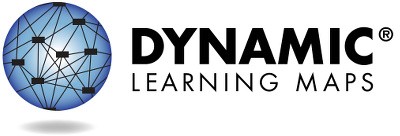 2 માંથી પૃષ્ઠ 1સંસાધનો સહિત વધુ માહિતી માટે, કૃપા કરીને https://dynamiclearningmaps.org/states ની મુલાકાત લો.યુનિવર્સિટી ઓફ કેન્સાસ. સર્વહક સ્વાધીન. માત્ર શૈક્ષણિક હેતુઓ માટે. પરવાનગી વિના વાણિજ્યિક અથવા અન્ય હેતુઓ માટે ઉપયોગ કરી શકાશે નહીં. “Dynamic Learning Maps” એ યુનિવર્સિટી ઓફ કેન્સાસનો ટ્રેડમાર્ક છે.પર્ફોમન્સ પ્રોફાઇલ, ચાલુM.C3.2: ડેટા ડિસ્પ્લેની રજૂઆત કરો અને અર્થઘટન કરો__%5 કૌશલ્યોમાંથી _ માં નિપુણM.C4.2: પેટર્ન અને કાર્યાત્મક વિચારસરણીને સમજો__%10 કૌશલ્યોમાંથી _ માં નિપુણ   +આ વિસ્તારમાં કોઈ તત્વોનું મૂલ્યાંકન કરવામાં આવ્યું નથી.ક્ષેત્ર બનાવતા દરેક આવશ્યક તત્વોમાં [વિદ્યાર્થીનું નામ] ના પર્ફોમન્સ વિશે વધુ માહિતી લર્નિંગ પ્રોફાઇલમાં આપેલ છે.સંસાધનો સહિત વધુ માહિતી માટે, કૃપા કરીને https://dynamiclearningmaps.org/states ની મુલાકાત લો.             2 માંથી પૃષ્ઠ 212માગ્રેડની ગણિતના આવશ્યક તત્વોમાં [વિદ્યાર્થીનું નામ] ના પર્ફોમન્સનો સારાંશ નીચે આપેલ છે. આ માહિતી [વિદ્યાર્થીનું નામ] ની સ્પ્રિંગ 2023 દરમિયાન લેવાયેલ તમામ DLM પરીક્ષાઓ પર આધારિત છે. [વિદ્યાર્થીના નામ] નું મૂલ્યાંકન 6 આવશ્યક તત્વોમાંથી __ અને 12માગ્રેડમાં અપેક્ષિત 4 ક્ષેત્રોમાંથી __ પર કરવામાં આવ્યું હતું.મૂલ્યાંકન દરમિયાન જે તે સ્તરની નિપુણતાનું પ્રદર્શન કરવાથી આવશ્યક તત્વમાંના તમામ અગાઉના સ્તરોની નિપુણતા ધારવામાં આવે છે. આ કોષ્ટક વર્ણન કરે છે કે તમારા બાળકે મૂલ્યાંકનમાં કયા કૌશલ્યોનું પ્રદર્શન કર્યું અને તે કૌશલ્યો ગ્રેડ સ્તરની અપેક્ષાઓ સાથે કેવી રીતે સરખાવાશે.આ વર્ષે નિપુણતા મેળવેલ સ્તરોઆ આવશ્યક તત્વ પર નિપુણતાની કોઈ સાબિતી નથીઆવશ્યક તત્વ ચકાસાયેલ નથી2 માંથી પૃષ્ઠ 1આ રિપોર્ટનો હેતુ સૂચનાત્મક આયોજન પ્રક્રિયામાં પુરાવાના એક સ્ત્રોત તરીકેનો છે. પરિણામો ફક્ત વર્ષના અંતના સ્પ્રિંગ મૂલ્યાંકનમાં આપેલ આઇટમના પ્રતિસાદો પર આધારિત છે. તમારું બાળક દરેક સેટિંગ્સમાં જ્ઞાન અને કૌશલ્યને અલગ રીતે દર્શાવી શકે છે તેથી, અહીં દર્શાવેલ અંદાજિત નિપુણતાના પરિણામો તમારું બાળક શું જાણે છે અને શું કરી શકે છે તેને સંપૂર્ણ રજૂ કરી શકશે નહીં.સંસાધનો સહિત વધુ માહિતી માટે, કૃપા કરીને https://dynamiclearningmaps.org/states ની મુલાકાત લો. યુનિવર્સિટી ઓફ કેન્સાસ. સર્વહક સ્વાધીન. માત્ર શૈક્ષણિક હેતુઓ માટે. પરવાનગી વિના વાણિજ્યિક અથવા અન્ય હેતુઓ માટે ઉપયોગ કરી શકાશે નહીં. “Dynamic Learning Maps” એ યુનિવર્સિટી ઓફ કેન્સાસનો ટ્રેડમાર્ક છે.આ વર્ષે નિપુણતા મેળવેલ સ્તરોઆ આવશ્યક તત્વ પર નિપુણતાની કોઈ સાબિતી નથીઆવશ્યક તત્વ ચકાસાયેલ નથી2 માંથી પૃષ્ઠ 2સંસાધનો સહિત વધુ માહિતી માટે, કૃપા કરીને https://dynamiclearningmaps.org/states ની મુલાકાત લો.અંદાજિત નિપુણતા સ્તરઅંદાજિત નિપુણતા સ્તરઅંદાજિત નિપુણતા સ્તરઅંદાજિત નિપુણતા સ્તરઅંદાજિત નિપુણતા સ્તરઅંદાજિત નિપુણતા સ્તરઅંદાજિત નિપુણતા સ્તરવિસ્તારઆવશ્યક તત્વો1234 (લક્ષ્ય)5M.C1.3M.EE.HS.N.RN.1જોડો; સમૂહો જોડો; સરવાળાની વિભાવના દર્શાવોવારંવાર વધારાના કોયડાઓ રજૂ કરો, ઉકેલો અને સમજાવોગુણાકારના કોયડાઓ સમજાવો અને ઉકેલોપૂર્ણ સંખ્યાના ઘાતાંક સાથે સમીકરણો ઉકેલોસંપૂર્ણ ચોરસ અને સમઘનનું વર્ણન કરોM.C1.3M.EE.HS.S.IC.1-2જોડીમાં વસ્તુઓ ગોઠવો; વસ્તુઓની સરખામણી કરોઇવેન્ટના સંભવિત પરિણામને ઓળખોઇવેન્ટના તમામ સંભવિત પરિણામોને ઓળખો (નમૂનાની જગ્યા)સરળ ઇવેન્ટની સંભાવના શોધો જ્યાં પરિણામો સમાન રીતે સંભવિત હોયસરળ ઇવેન્ટની સંભાવના શોધો જ્યાં પરિણામોની સમાન સંભાવના નથીM.C2.1M.EE.HS.G.CO.6-8સમાન વસ્તુઓ હોય તે અને અલગ અલગ વસ્તુઓને ઓળખોએકરૂપ અને સમાન 2-D અને 3-D આકારો સાથે મેળ કરોસમાન અને એકરૂપ આકૃતિઓને ઓળખોએકરૂપ અને સમાન આકૃતિઓને સમજાવોએકરૂપ/સમાન આકૃતિઓ અને રૂપાંતરણો વચ્ચેનો સંબંધ સમજાવોઅંદાજિત નિપુણતા સ્તરઅંદાજિત નિપુણતા સ્તરઅંદાજિત નિપુણતા સ્તરઅંદાજિત નિપુણતા સ્તરઅંદાજિત નિપુણતા સ્તરઅંદાજિત નિપુણતા સ્તરઅંદાજિત નિપુણતા સ્તરવિસ્તારઆવશ્યક તત્વો1234 (લક્ષ્ય)5M.C3.2M.EE.HS. S.ID.3 વસ્તુઓને ક્રમ આપો; વસ્તુઓનું વર્ગીકરણ કરોબાર/ચિત્ર ગ્રાફ, લાઇન પ્લોટ અને પાઇ ચાર્ટ વિશે જાણોપરિવર્તનશીલતા, આઉટલાઇર્સ, ડેટામાં શિખરો, અને સપ્રમાણ વિતરણને ઓળખોડેટા વિતરણનું વિશ્લેષણ કરો અને અનુમાનો દર્શાવોબે ડેટા સેટની સરખામણી કરીને અનુમાન દર્શાવોM.C4.2M.EE.HS. F.BF.2પ્રકૃતિ અથવા જીવનમાં બનતી પેટર્નને ઓળખોપેટર્ન અને અનુક્રમને ઓળખોઅંકગણિત ક્રમને ઓળખો; પુનરાવર્તિત નિયમને ઓળખોક્રમ નિયમનો ઉપયોગ કરીને અંકગણિત ક્રમને વિસ્તૃત કરોઅંકગણિત ક્રમમાં કોઈપણ પદ નિર્ધારિત કરોM.C4.2M.EE.HS.F.IF.4-6વસ્તુઓ જોડીમાં, વસ્તુઓનો ક્રમ ગોઠવોx- અને y- સંકલનોને સમજાવો; સંકલન જોડીને સમજાવોસહવર્તન અને પરિવર્તનનો દર જાણોરેખીય કાર્ય ગ્રાફનું વિશ્લેષણ અને તુલના કરોરેખીય કાર્યોના આલેખનો ઉપયોગ કરીને વાસ્તવિક-દુનિયાની સમસ્યાઓ ઉકેલો